ColoradoDenverAlaskaJuneauArizonaPhoenixHawaiiHonoluluKentuckyFrankfortWyomingCheyenneTexasAustinTennesseeNashville.5.25.75.333333.666666.3.2.8Bl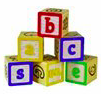 Cl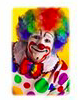 Gl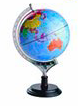 Fl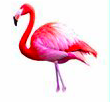 Sk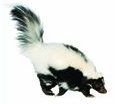 Tr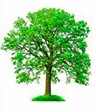 Sl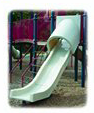 Sp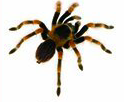 SunCenter of 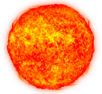 our Solar SystemMercuryClosest to 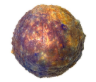 the SunVenusNamed for the 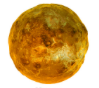 Roman Goddess of LoveEarthOnly planet that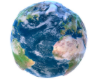 can sustain life.Mars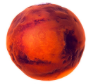 The Red PlanetJupiterThe Giant/Stormy 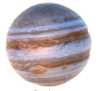 PlanetSaturnKnown for its rings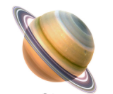 NeptuneColdest Planet & 8th Planet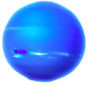 